Appendix 2 to Chapter 14:  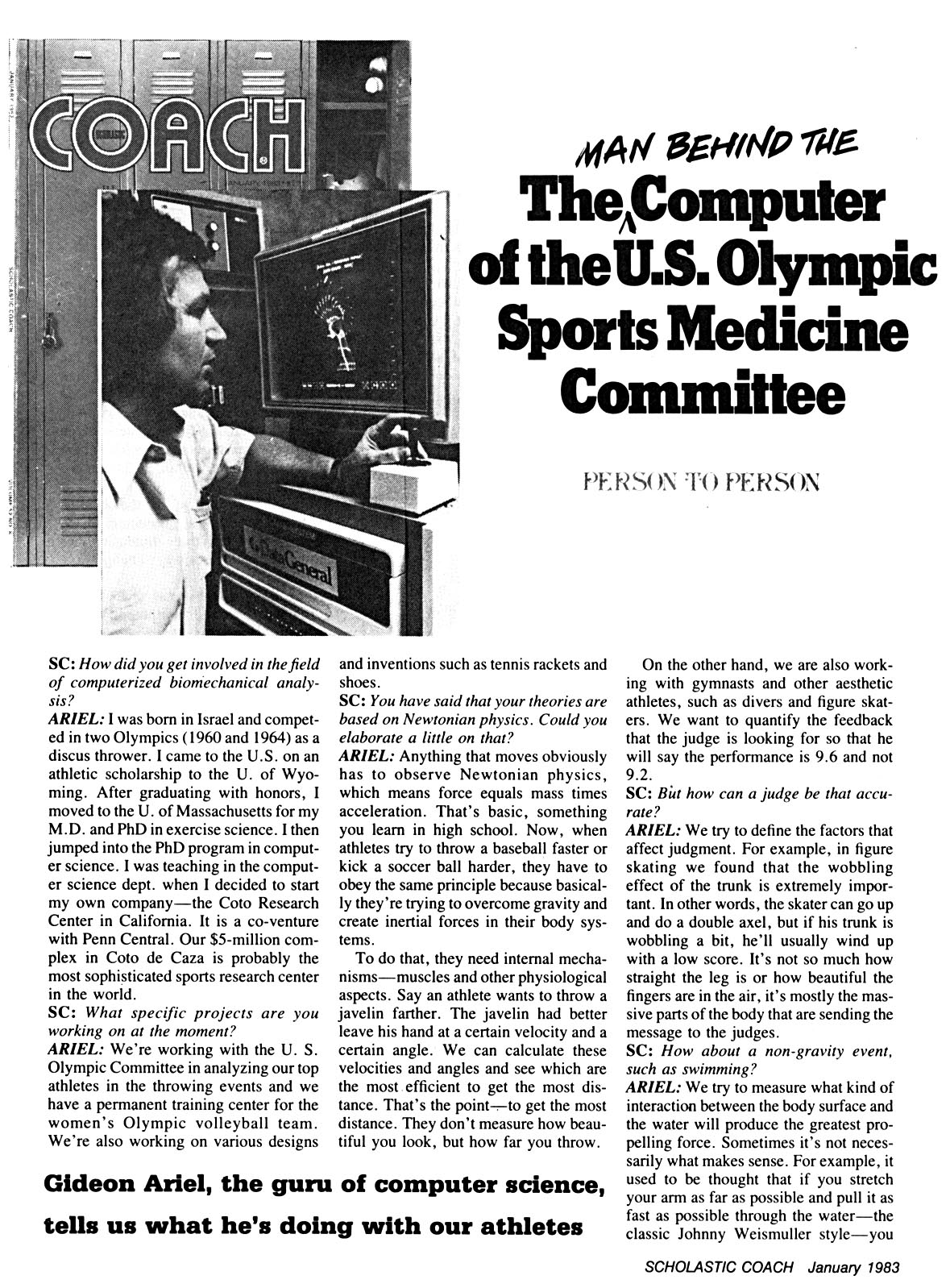 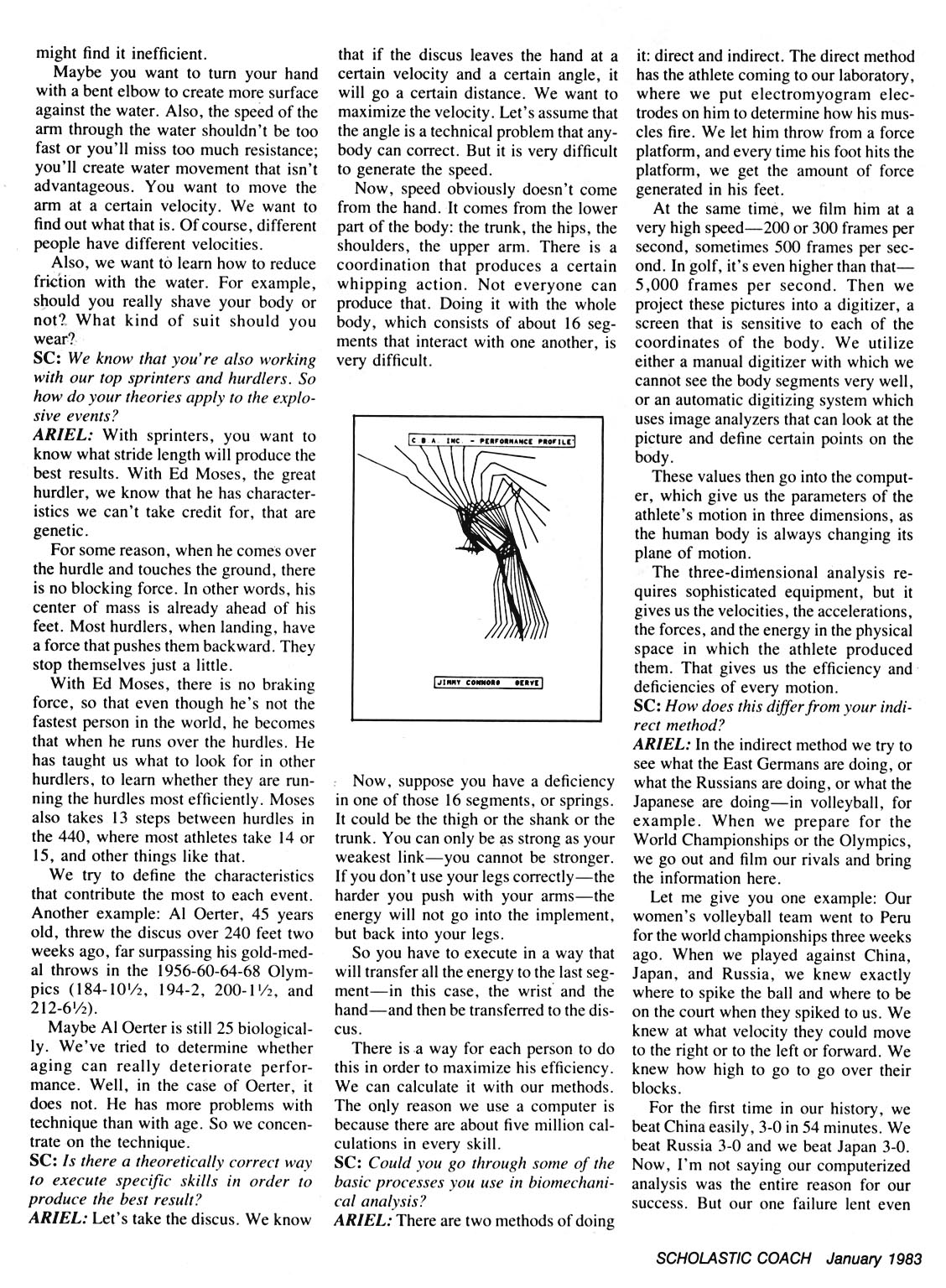 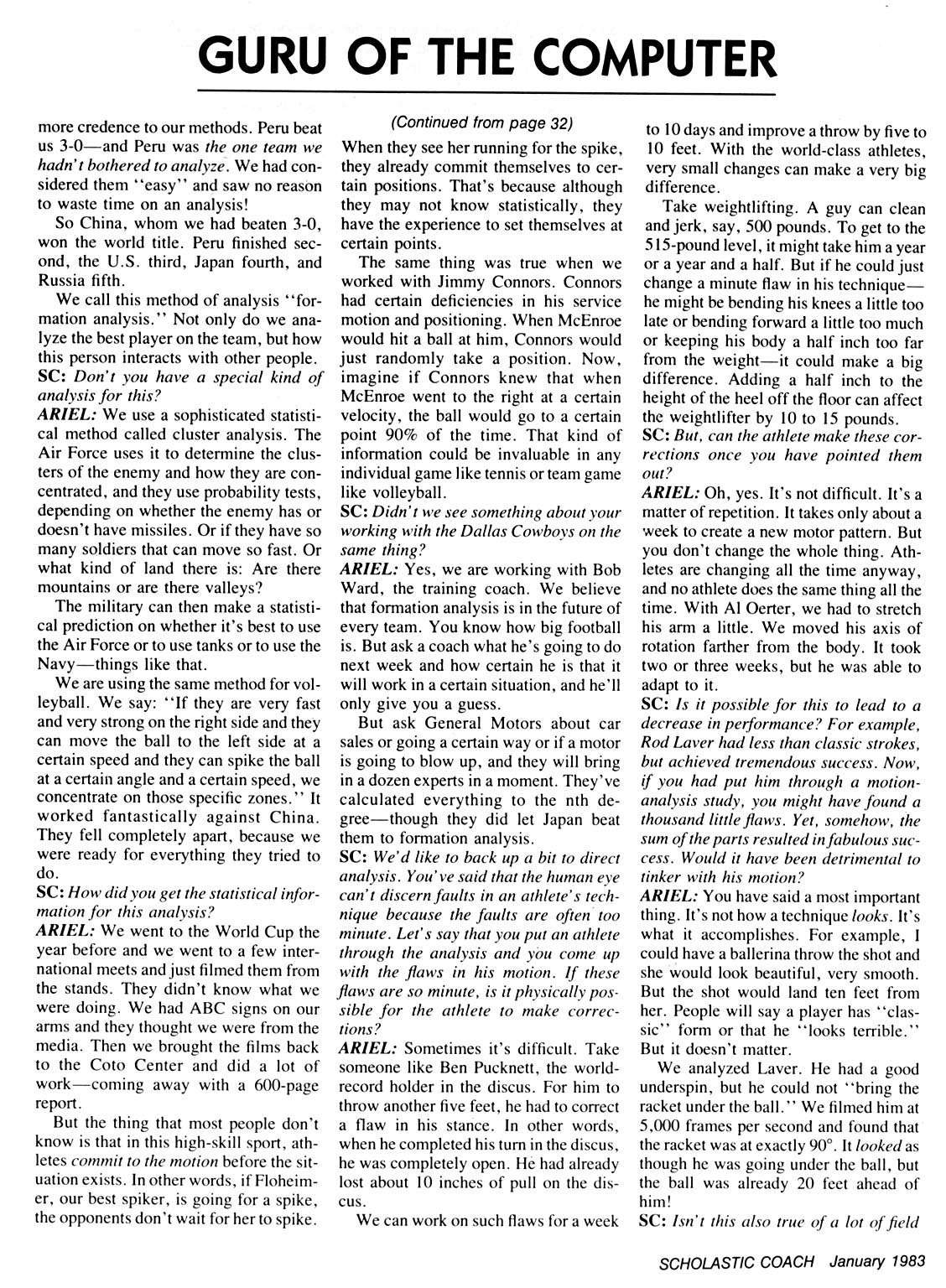 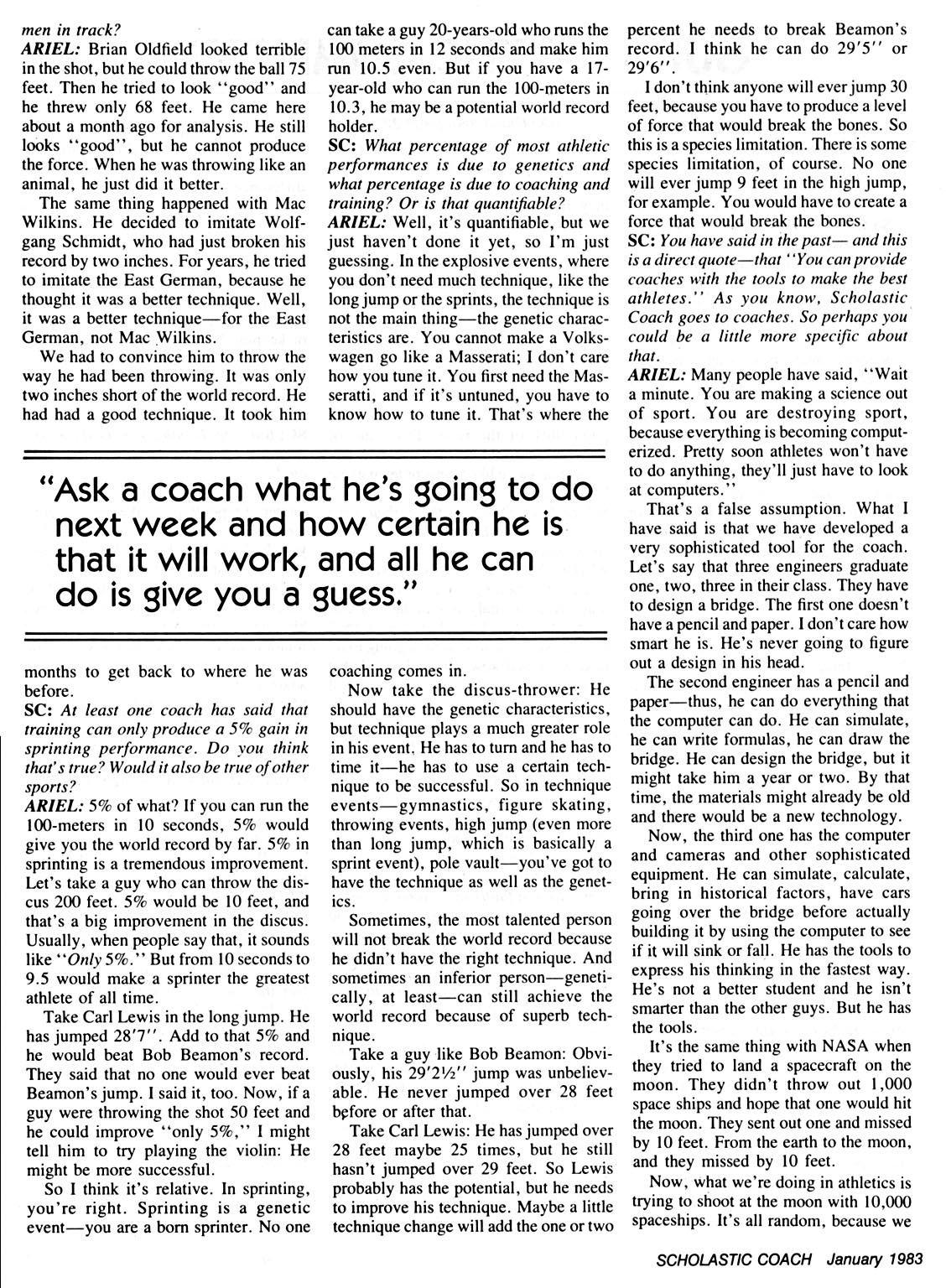 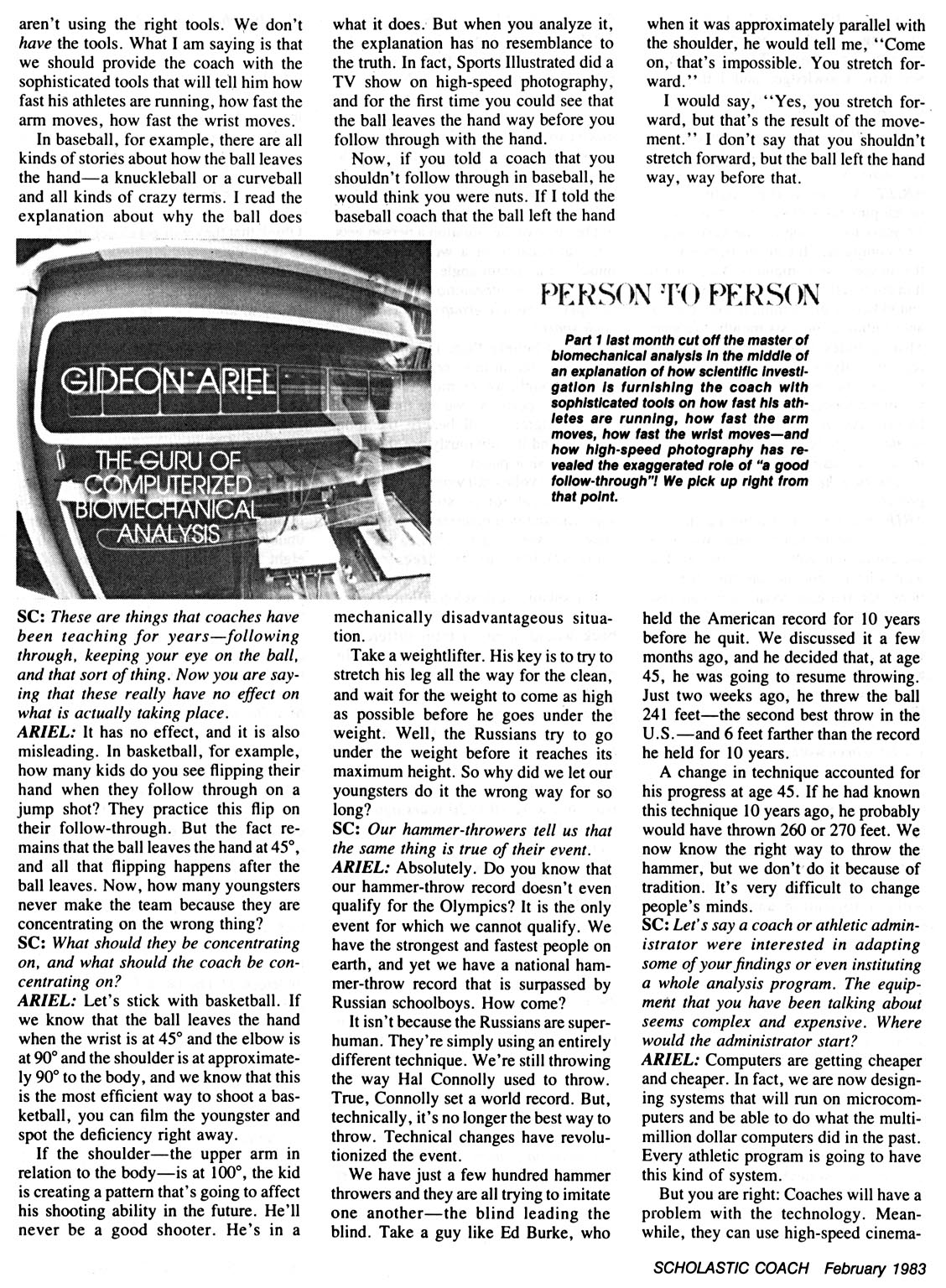 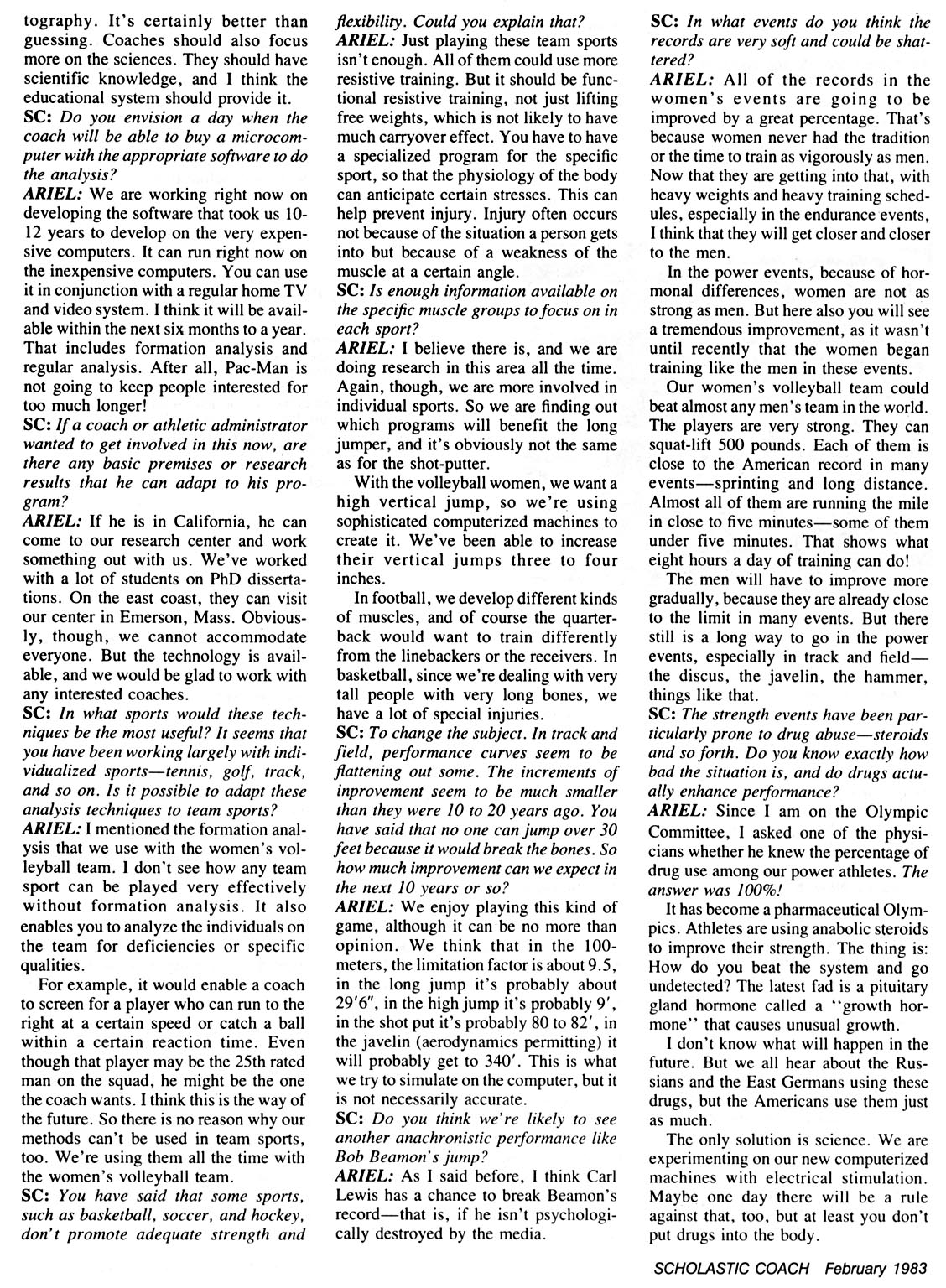 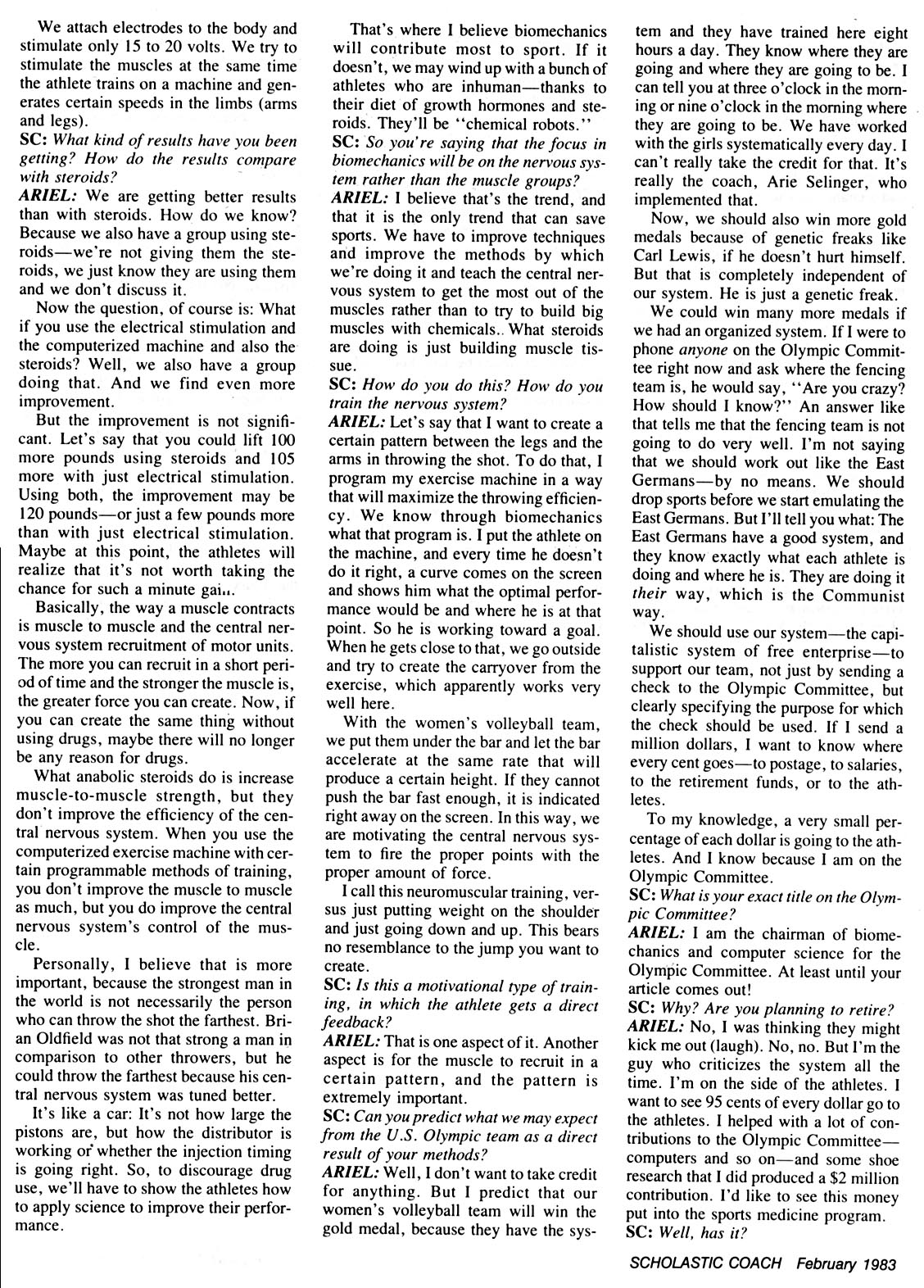 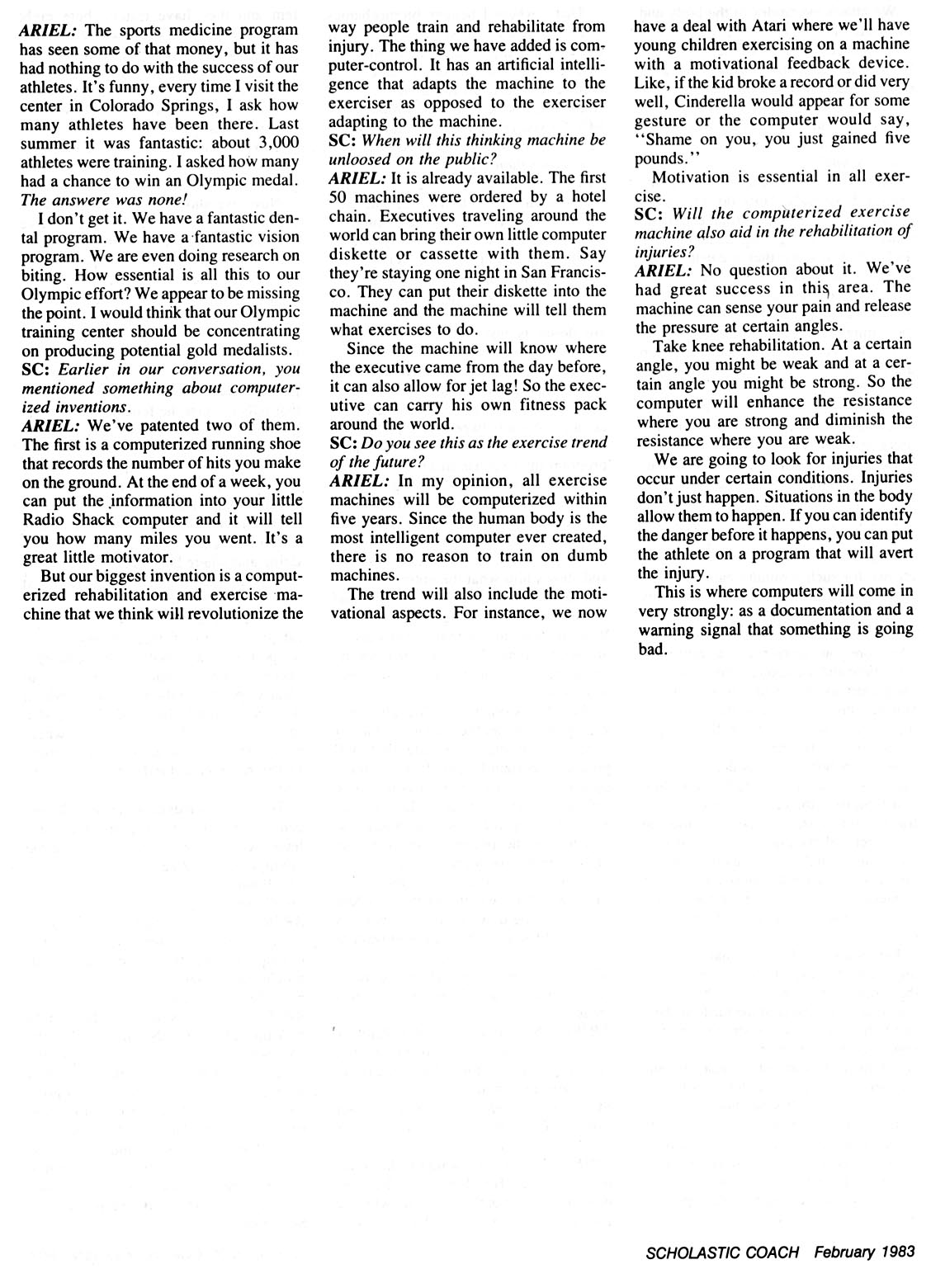 